PLAN DE MEJORAMIENTO MATEMATICAS 3ER PERIODOLos números están clasificados como, cual es la razón y dar el ejemplo de cada uno.Cuando hablamos de valor absoluto de un número a que nos referimos, represéntelo en la recta con al menos 5 ejemplos.La propiedad clausurativa, modulativa, asociativa, invertiva a que hace referencia realice 3 ejemplos de cada uno.Cuáles son las propiedades de los signos con respecto a las operaciones básicas.La suma de dos números enteros de diferente signo se obtiene: Las agrupaciones en el sistema de numeración decimal se hacen en base 10, esto significa (explique con sus propias palabras y realice 10 ejemplos de agrupación.Escriba 30 signos matemáticos que reconozca y que hemos aprendido en el transcurrir de este año escolar.Describa, nombre y señale cada una de las partes de, suma, resta, multiplicación y división.PROPONER:5 sumas, 5 restas, 5 multiplicaciones y 5 divisiones conNúmeros negativos, números negativos y positivos, números enteros, 5 sumas con fracciones, 5 restas con fracciones, 5 multiplicaciones con fracciones, 5 divisiones con fracciones.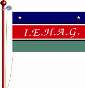 INSTITUCIÓN EDUCATIVA HECTOR ABA GOMEZINSTITUCIÓN EDUCATIVA HECTOR ABA GOMEZProceso: CURRICULARCódigoNombre del Documento: PLAN DE MEJORAMIENTO DE PERIODO 3er.                                                                MATEMATICAS)GRADO: 6 Y 7 CAMINANDO EN SECUNDARIANombre del Documento: PLAN DE MEJORAMIENTO DE PERIODO 3er.                                                                MATEMATICAS)GRADO: 6 Y 7 CAMINANDO EN SECUNDARIAVersión 01Página1 de 1